Volunteer and Research CoordinatorKristal CergaMcMaster Science Society2019-2020(submitted July 14, 2019)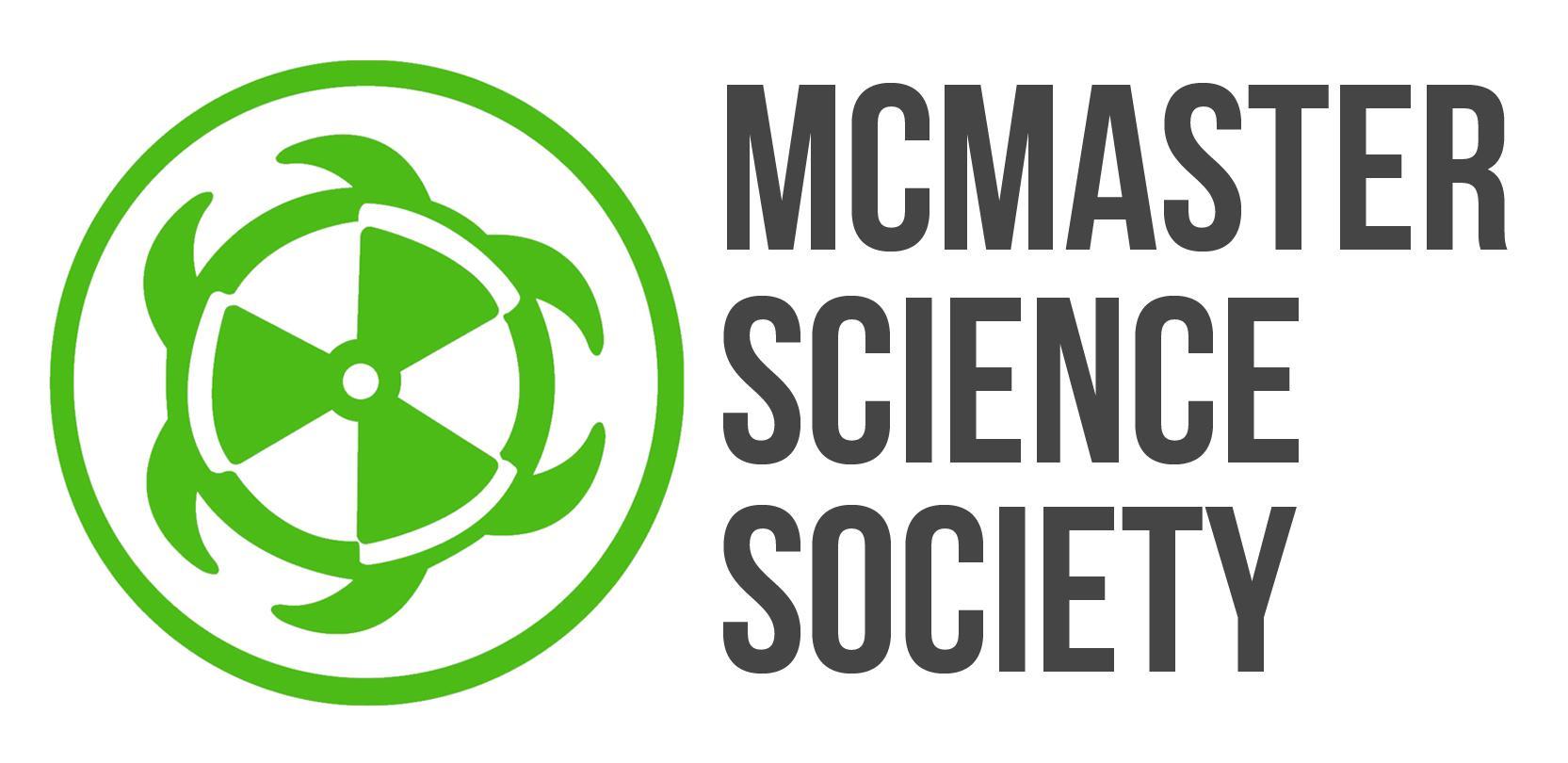 2019-2020 Year PlanLetter from the Volunteer and Research CoordinatorHello hello! My name’s Kristal Cerga, and I’m so ecstatic to be your Volunteer and Research Coordinator for this year! I think there’s so many ways to enrich your experience as an undergraduate student beyond academics, and science students in particular have so many opportunities to be able to do so. Last year’s coordinator, Doris Adao, ran an incredibly successful research networking event for its first year, as well as worked tirelessly to lay the groundwork for a database of information to be used by science students. Not only am I so excited to be putting on Symbiosis again for its second year, but I want to continue to make sure that opportunities in the community are being adequately communicated to students Most of all, I want to ensure that every student is well equipped with the tools and skills they might need if and when they decide they do want to pursue a research or volunteering position.My hope for this year is to be able to make sure all sorts of opportunities and resources are completely accessible and to incite excitement and enthusiasm about involvement in volunteering and in research! I want to be able to provide interactive and hands-on events that are helpful to students while providing key insight into how to get involved, whether that’s through research, volunteering, clubs at McMaster, or anything else.If you have any questions, concerns, or suggestions, I want to hear them, so please never be afraid to reach out! I’m here to provide as much support as I can, and I’m so honoured to be in a position to be able to do so this year. <3Kristal Cerga
McMaster Science Society Volunteer and Research Coordinator
researchandvolunteering@mcmastersciencesociety.comOBJECTIVES: EVENTS & PROJECTS GOALS TO STRIVE FOR5 things that you wish to have prepared for the beginning of September:Contact faculty/professors about potential involvement in research workshopsDecide themes for each individual research workshopLogistics of SymbiosisPlan potential involvement/collaboration with Quantum Leap Coordinator and teamHash out ideas for ongoing informative posts to MSS site5 things to be completed during the fall term (1st):Host booth at ILSDThree research workshops, with one hopefully being a more involved lab demonstration, and one in collaboration with Quantum Leap CoordinatorSymbiosis!Draft and create posts about applying to research and volunteer positions for MSS websiteFall progress report5 things to be completed during the winter term (2nd):Three more research workshopsPotential involvement/representation in Quantum Leap conferenceDraft and create posts about applying to research and volunteer positions for MSS websiteCreate transparent transition report (outlining problems, successes, etc.). Create transition package containing long-term projects that may extend to successor’s term.TIMELINECarrying out Symbiosis for its second year.Carrying out Symbiosis for its second year.Description/Current StateSymbiosis is a networking event in research that aims to connect students with upper years and graduate students about a number of topics, without the added stress of making an impression on established faculty/professors. It was extremely successful, and I’m so excited to bring it back this year!GoalTo expand upon Symbiosis’ success, as well as budget and plan for its magnitude.Begin planning and budgeting early on, in the summerReview transition reports and comments from previous coordinator to adequately analyze past costs, budget expenses, and plan logistics of eventReaching out to more potential partners for the event, outside of student researchersCityLab, SCCE, etc.Potentially finding another venue that may be more cost effective, but still maintain a professional atmosphereBarriers to SuccessLack of student interestStudents may not be considering research placements/opportunities so early in the school yearIf timing of event is close to midterms, students will likely opt to prioritize studyingGives poor impression to researchers about state of involvement on students’ endBudgetingSymbiosis was a complete success in its first year, but some costs could potentially be cut in order to put less of a strain on available resourcesBalancing need for a lively, professional atmosphere with potential budgeting constraintsHow?Advertise event specifically towards needs of each class of science students, with the help of the Communications Team and VP ExternalFirst years; exposure to researchSecond years; opening up research opportunities prior to, and outside of theses (i.e. practicums, research placements, etc.)Third years; event provides insight into future thesis projectsFourth years; event allows for relaxed environment to discuss their own research, or explore research areas of interestCarefully review transition reportIt’ll be important to contact potential venues early on, and to hopefully find a cost-effective, and suitable venue/planCost-benefit analysis of last year’s spending on eventLong Term ImplicationsStrengthening connections between science students and researchersEncouraging excitement towards involvement in researchExposure for labs and research venues on campus/in HamiltonPartnersRandy SuVP Externalvpexternal@mcmastersciencesociety.comSam Marchettivpcomm@mcmastersciencesociety.comVP Communications and Communications teamJonah Hillsponsorshipandfundraising@mcmastersciencesociety.comSponsorship and Fundraising CoordinatorKatheryne Stewartsteak17@mcmaster.caCareer Development and Relationship Manager, SCCECityLab, Innovation Park, and other organizationsScience faculty and student researchersOngoing research workshops.Ongoing research workshops.Description/Current StateCurrently students who make the decision to pursue a position in research may find that the lab or position they’re applying to requires specific skills that they don’t not yet possess. Ongoing research workshops will hopefully be able to provide these skills (technical skills, soft skills, or otherwise) to students in order to allow their applications to stand out, and be more competitive.GoalHost three workshops per semester, with one workshop of those three being more technical/wet-lab in nature.Will provide students with opportunities to accrue specific skills that labs/research positions look forProvide exposure to specific lab techniques, skills, and equipmentEncourage excitement for research through hands on and involved learning opportunitiesBarriers to SuccessFaculty involvementSome professors may be reluctant to open up their labs to students; a strain on costs, resources, and spaceProfessors are also busy and can be hard to get a hold ofStudent turn outTiming events close to midterms of popular classes may affect the overall turnoutHow?Begin contacting faculty early onConnect with undergraduate program advisors Establish communication with potentially willing faculty/professorsReaching out to grad students/doctorate students involved in researchMindfully planning for events around students’ schedulesBeing aware of busier seasons during the school yearMany research positions (especially for the summer!) tend to open up in late winter/early springEnsuring research workshops are providing key skills that labs may look for prior to application deadlinesThis will ensure student applications stand out and are competitiveSemester 1-Workshop 1: Intro to ResearchAreas of research in scienceMcMaster LabsPI’s on campusResources, contacts, and resume tipsWorkshop 2: Quantum Leap Team-UpPromo for Quantum LeapFinding way in researchHoning in on personal interestsWorkshop 3: Lab Tour and SkillsLab tools, setup, and equipmentTour of labSemester 2-Workshop 4: Computational SkillsPurposeful use of databasesConducting meta analysisData/statistical toolsCoding resourcesWorkshop 5: Communicating ResearchStructuring a paper, and poster-boardsResearch case competitionsGetting publishedWorkshop 3: Lab Tour and SkillsLab tools, setup, and equipmentTour of labLong Term ImplicationsFosters positive relationships between faculty/professors/researchers and science studentsPartnersRandy SuVP Externalvpexternal@mcmastersciencesociety.comKatheryne Stewartsteak17@mcmaster.caCareer Development and Relationship Manager, SCCEFaculty of ScienceUndergraduate Program AdvisorsSymbiosisSymbiosisDATELate OctoberPURPOSENetworking opportunity for students interested in research.PROCEDUREThis event will be held in a professional setting. Fourth year students will provide information about their research projects. External partners can also attend, to provide new insight/potential opportunities beyond just the McMaster research community.DIFFICULTIESBudgeting costs, finding speakers, ensuring successful turnoutPARTNERSThesis students/graduate students, SCCE, CityLab, MSS executive, volunteersPROJECTED OUTREACH300 total students in attendance, including attendees and presentersBUDGET800.00Research WorkshopsResearch WorkshopsDATEOngoing; late September, October, November, and late January, February, and MarchPURPOSEProvide hands on skills and tools needed to successfully pursue a position in research.PROCEDUREWorkshops to be held once a month per semester, save for the month of exams. Students from all years will be welcome to partake, and faculty/researchers will host workshop lessons that will allow a student’s application to be more competitive and compelling.DIFFICULTIESFinding suitable speakers, securing willing faculty to host workshops, ensuring successful turnoutPARTNERSScience faculty, undergraduate program advisorsPROJECTED OUTREACH50 per workshopBUDGETN/AMonthObjective/Project/Event/GoalsJuneCompleting year-plan and finalizing budget.JulyReach out to faculty, and partners in the community that may be interested in participating in Symbiosis or workshops.AugustLogistics planning for workshops and Symbiosis; touch base and collaborate with Quantum Leap coordinator about potential partnershipSeptemberAdvertising and promotions for Symbiosis; host first workshop at the end of September; meet with SCCE to address the needs of science students and research opportunities, as well as discuss OscarPlus opportunities databaseOctoberSymbiosis in late October; host second workshopNovemberThird and final workshopDecemberMSS infographics/posts about applying to research positions (external research applications are normally released around this time and are due in early spring of next year)JanuaryMeet with SCCE; finalize details of Quantum Leap involvement; first workshop of second semesterFebruarySecond workshop of second semesterMarchThird and final workshopAprilTransition report completed